Publicado en sevilla el 10/08/2018 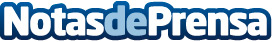 El Marketing Online, la mejor estrategia de publicidad para las empresas según BRB PublicidadLas estrategias Marketing digital llegaron hace unos años para quedarse y cada día mas empresas apuestan por este tipo de publicidadDatos de contacto:DRFNota de prensa publicada en: https://www.notasdeprensa.es/el-marketing-online-la-mejor-estrategia-de Categorias: Marketing E-Commerce http://www.notasdeprensa.es